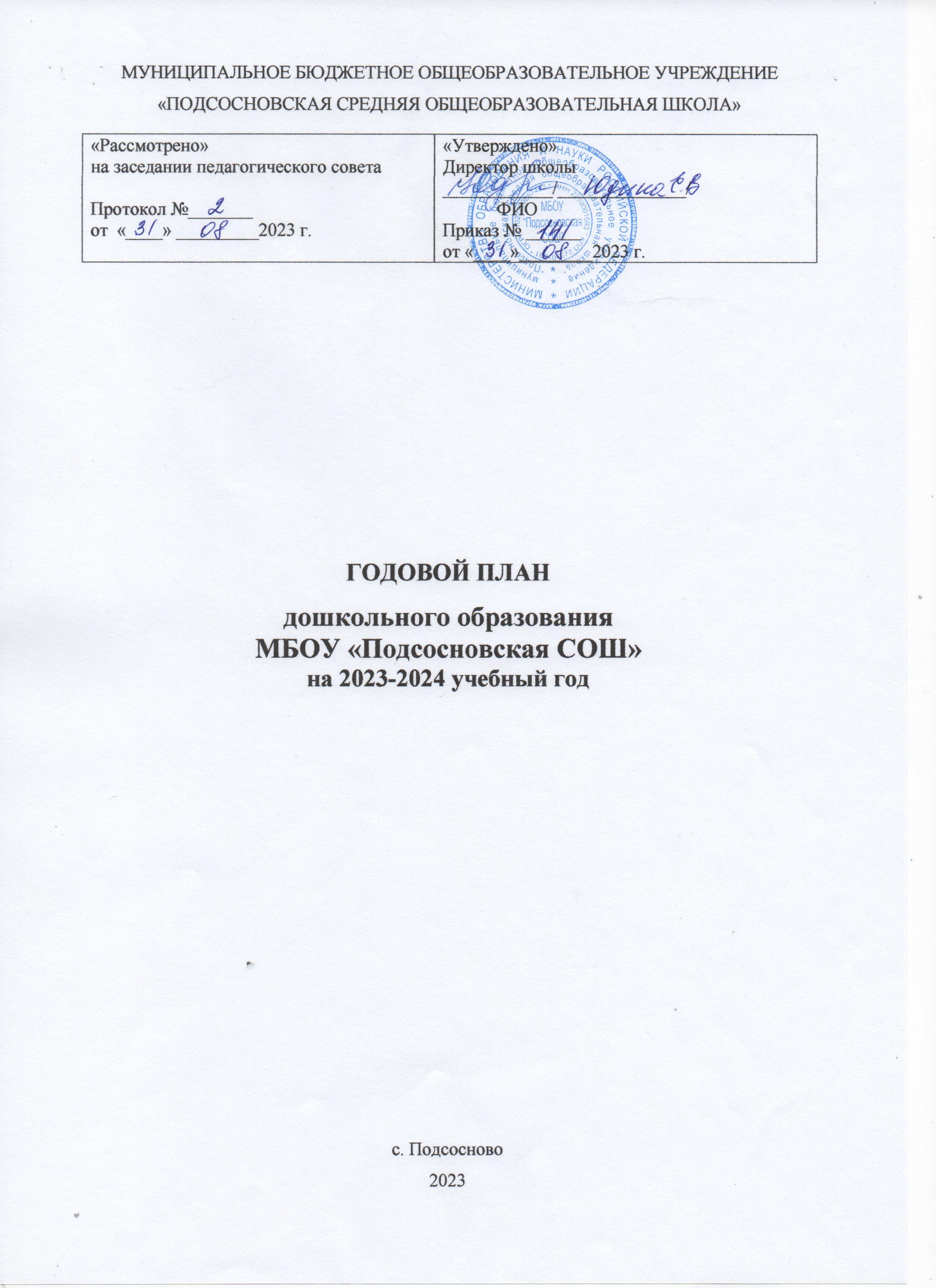 СодержаниеИНФОРМАЦИОННЫЙ РАЗДЕЛ Основные сведенияАНАЛИЗ РАБОТЫ ЗА  2022-2023у.г.Укомплектованность  групп 1. 2. Состояние кадров В 2022-2023 учебном году на курсах повышения квалификации обучались:В 2022-2023 учебном году продолжает обучение в Славгородском педагогическом колледже Дизендорф Татьяна Александровна, Подсосновский детский сад  «Солнышко». Штарк Елена Борисовна, Редкодубравский  детский сад  «Колокольчик» продолжает обучение в колледже «Автономная некоммерческая организация профессионального образования»  по специальности  – «дошкольное образование».Анализ профессиональной деятельности показал:- все педагоги в своей работе используют личностно - ориентированный подход к детям;- педагоги нацелены на активное участие в планомерном поэтапном развитии ДОУ;- педагоги испытывают потребность, интерес и мотивацию к повышению уровня своих профессиональных знаний и умений, овладению современными эффективными технологиями.1.3. Охрана жизни и здоровья детей, их физическое развитие Результаты анализа заболеваемости детей Системный мониторинг здоровья и физического развития детей проводится с целью:- выявления отклонений в здоровье и уровне физического развития детей дошкольного возраста;- разработка модели физкультурно – оздоровительной работы;- корректировка модели двигательной активности детей;- на основе полученных данных разработка индивидуальных листов здоровьядля часто болеющих воспитанников.Анализируя заболеваемость за 2022 – 2023 учебный год можно отметить, что увеличения случаев заболеваемости не происходит, за исключением периода массовых вспышек Гриппа и ОРВИ. Общее санитарно-гигиеническое состояние ДОУ соответствует требованиям СанПиН.Вывод: в ДОУ созданы условия для охраны жизни и укрепления здоровья воспитанников. Коллектив детского сада уделяет должное внимание укреплению и охране здоровья детей, созданию комфортных условий для жизни детей, но  проблема физического развития воспитанников, профилактики заболеваемости остается актуальной в связи с приходом новых воспитанников. Вследствие вспышки гриппа в зимний период, увеличения количества вновь прибывших детей с хроническими заболеваниями, увеличивается число часто болеющих детей. 1.4. Анализ реализации Программы по всем направлениям развитияВоспитательно – образовательный процесс в ДОУ строится в соответствии с нормативно – правовыми документами. В образовательном учреждении разработана и утверждена Основная образовательная программа дошкольного образования (далее - ООП). Обязательная часть Программы разработанная на основе основной образовательной программы «От рождения до школы» под редакцией Н.Е.Вераксы, Т.С.Комаровой,. Часть программы, формируемая участниками образовательных отношений, разработана с учётом парциальных программ, выбранных и разработанных самостоятельно участниками образовательных отношений, которые являются  взаимодополняющими и целесообразными  с точки зрения реализации требований Стандарта, социального заказа родителей и направлены на развитие детей в одной или нескольких образовательных областях, видах деятельности и культурных практиках. В части, формируемой участниками образовательных отношений представлены программы: - авторская программа музыкального руководителя «Ладушки»;- программа дошкольного образования «Теремок» для детей от двух месяцев до трех лет;- программа развития речи дошкольников Ушаковой О.С..Содержание  психолого – педагогической работы с детьми осуществляется по образовательным областям: «Социально – коммуникативное развитие», «Познавательное развитие», «Речевое развитие», «Художественно – эстетическое развитие»,  «Физическое развитие». Содержание работы ориентировано на разностороннее  развитие дошкольников с учётом их возрастных и индивидуальных особенностей. Задачи психолого – педагогической работы по формированию физических, интеллектуальных и личностных качеств детей  решаются интегрировано  в ходе освоения всех образовательных областей наряду с задачами, отражающими специфику каждой образовательной области.Программа основана на комплексно-тематическом принципе построения образовательного процесса; предусматривает решение программных образовательных задач в совместной деятельности взрослого и детей и самостоятельной деятельности детей не только в рамках непрерывной образовательной деятельности, но и при проведении режимных моментов в соответствии со спецификой дошкольного образованияСодержание образовательной программы соответствует основным положениям возрастной психологии и дошкольной педагогики; выстроено с учетом принципа интеграции образовательных областей в соответствии с возрастными возможностями и особенностями воспитанников, спецификой и возможностями образовательных областей.в соответствии с федеральным государственным образовательным стандартом дошкольного образования.По результатам диагностики выполнения программы по всем возрастным группам отмечено, что динамика развития соответствует возрасту детей.1.5. Мониторинг. Анализ качества воспитания и образования детей ДОУПри реализации программы проводилась оценка индивидуального развития детей педагогами в рамках педагогической мониторинга два раза в год: в октябре и в апреле (п.3.2.3.ФГОС ДО). C целью определения индивидуального развития детей и оценки эффективности педагогических действий. Анализируя итоги педагогического мониторинга развития воспитанников можно сделать вывод, что в основном преобладает средний и высокий уровень развития детей по всем образовательным областям. У детей сформированы основные культурные способы деятельности, они проявляют инициативу и самостоятельность в разных видах деятельности – игре, общении.   Сбор информации основывался на использовании следующих методик- систематические наблюдения,- организация специальной игровой деятельности,- получение ответов на поставленные задачи через педагогические ситуации,- анализ продуктов детской деятельности.В процессе мониторинга выделяются физические, интеллектуальные и личностные качества ребенка. Достижения детей оцениваются путем бесед, наблюдений, создания педагогических ситуаций, анализа работ продуктивной деятельности, организации игровой деятельности и специальных диагностических материалов. Мониторинг образовательного процесса, позволил осуществить комплексный подход к оценке развития ребенка. Сводная таблица освоения детьми образовательных областей позволяет выстроить следующий рейтинговый порядок по детским садам: Анализ качества освоения детьми образовательных областей позволяет выстроить следующий рейтинговый порядок: В Подсосновском детском саду «Солнышко» - наиболее высокие показатели достигнуты по образовательным областям:  «Физическое развитие» - 63% высокий уровень и  37% средний, «Социально- коммуникативное развитие» - 52,6%выский и 47,4% средний уровень. Наиболее лучшие показатели у детей старшей группы – 100% освоения программы, что характеризует высокий уровень подготовки их к обучению в школе. Хорошие результаты показали воспитанники старшей  группы – 64,6 %-высокий уровень и  34,1% средний, такие результаты получены во многом благодаря хорошо налаженной индивидуальной работе с каждым ребенком в группе. Низкий процент освоения программы в  группе раннего возраста, это связано с тем, что в течение года в группу прибыло 10 детей, которые никогда не посещали детский сад, плохо или совсем не разговаривают, и у некоторых из них тяжело проходил адаптационный период.По итогом мониторинга в Редкодубравском детском саду «Колокольчик» высокие показатели получились по «Физическому развитию» - 74,5%, что говорит о хорошей физической подготовки воспитанников. «Социально – коммуникативное развитие» - 65,3%,  «Познавательное  развитие» - 56,6%, «Художественно-эстетическое развитие» - 55,5% ,   и «Речевое развитие» -52,4%, много детей плохо разговаривающих, которым необходима помощь логопеда.Анализ качества освоения программного материала воспитанниками Камышинского детского сада «Дельфинчик» по образовательным областям   позволяет выстроить следующий рейтинговый порядок: наиболее высокие результаты у воспитанников по таким образовательным направлениям, как «Познавательное развитие» -63% средний и 27% высокий, «Физическое  развитие» - 63,5%- средний и 26,5% высокий, «Социально – коммуникативное развитие» - 63%- средний и  27% высокий,  несколько ниже результаты по направлениям и областям «Речевое развитие» - 56,7%- средний и 23,3% высокий, «Художественно- эстетическое развитие» - 58%- средний и 27% высокий. Выводы: Итоговые результаты мониторинга свидетельствуют о достаточном уровне освоения образовательной программы. Полученные результаты говорят о стабильности в усвоении программы ДОУ детьми по всем разделам. Из результатов мониторинга определяются следующие направления работы, требующие углубленной работы на следующий учебный год: - социально- коммуникативное,- речевое развитие, - познавательное развитие1.6. Конкурсы, в которых принимали участие воспитанникиУчастие педагогов в конкурсах Педагоги и воспитанники участвуют в различных очных и интернет конкурсах, где занимают призовые места и получают дипломы и сертификаты за участие.Вывод: Воспитанники и педагоги  являются участниками конкурсов различного уровня, где становятся победителями и призерами. Участвуя в конкурсах педагогический коллектив, повышает свой профессиональный уровень, творческий потенциал, желание искать новое и воплощать новое с детьми в реальность.1.7. Анализ материально- технической базы В течение учебного года в ОУ проводились конкурсы, целью которых было  оснащение предметно-развивающей среды, что позволило изменить и оснастить интерьер групп и кабинетов. В Подсосновском детском саду «Солнышко» приобретены: стенд «музыкальный уголок», стенды для холла, оборудование для пищеблока, вставлены 6 окон в музыкальном зале. Силами педагогов и родителей в детском саду был произведен ремонт (покраска плинтусов, дверей, окон, окрашивание стен колером), ремонт отопительной системы.  На прогулочных площадках покрашено оборудование. В Редкодубравском детском саду «Колокольчик» за 2022-2023 учебный год вставили пластиковые окна, приобрели новый ламинатор, учебные материалы для методкабинета (дидактические пособия, методическая литература, игрушки), в среднюю группу заказали стеллаж под игрушки,  в группах пополнили предметно-развивающую среду, сделали зонирование, обновили игровые площадки.В Камышинском детском саду «Дельфинчик» приобрели материалы для методкабинета. В подготовительной группе дополнили  уголок по обучению ИЗО, в младшей группе дополнили материал в уголке Природы. На прогулочных площадках покрашено оборудование.Заключение: Анализ деятельность детского сада за 2022 -2023 учебный год показал, что деятельность коллектива была разнообразной и многоплановой. Достигнутые результаты работы, в целом, соответствуют поставленным в начале учебного года целям и задачам.Годовые задачи на 2023-2024 учебный годЦель: Создание эффективного образовательного пространства, направленного на непрерывное накопление ребенком культурного опыта деятельности и общения в процессе активного взаимодействия с окружающей средой, общения с другими детьми и взрослыми при решении задач социально-коммуникативного, познавательного, речевого, художественно-эстетического и физического развития в соответствии с возрастными и индивидуальными особенностями. Задачи: 1. Формирование предпосылок читательской грамотности, путем развития ценностно-смыслового восприятия и понимания произведений литературного искусства.2. Создать условия для формирования у дошкольников основ гражданственности, патриотических чувств и уважения к прошлому, настоящему и будущему на основе изучения традиций, художественной литературы, культурного наследия большой и малой Родины. 3. Повысить компетенции педагогических работников в вопросах применения федеральной образовательной программы дошкольного образования; продолжать повышать уровень профессиональной компетенции педагогов через использование активных форм методической работы: обучающие семинары, вебинары, открытые просмотры, мастер-классы. 4. Совершенствовать единое педагогическое пространство семьи и ДОУ по формированию здорового образа жизни и основ безопасности и жизнедеятельности, расширить комплекс профилактических и оздоровительных мероприятий и оптимизировать здоровье-сберегающие технологии во всех направлениях развития и обучения детей.2. ОРГАНИЗАЦИОННО- МЕТОДИЧЕСКАЯ РАБОТА2.1. Педсоветы2.2. Семинары. Консультации. Круглые столы 2.3. Выставки, смотры- конкурсы2.4. Работа методического кабинета3. РАБОТА С КАДРАМИ3.1. Повышение квалификации и профессионального мастерства3.2. АттестацияСписок    педагогических работников, на установление первой и высшей квалификационных категорий3.3. Темы по самообразованию3.4. Открытые просмотры3.5. Наставничество План работы с молодыми специалистамиКОНТРОЛЬ И РУКОВОДСТВОПриложение №1План сотрудничества с родителями воспитанников Цель: создание единого пространства семья- детский сад, в котором всем участникам образовательного процесса (детям, родителям и педагогам) будет интересно, безопасно, полезно , благополучно.Задачи:1. Установить доверительные отношения с семьями воспитанников, направленные на единство требований в вопросах воспитания и обучения. 2.Повысить правовую и психолого-педагогическую культуру родителей через собрания, консультации, наглядную агитацию.3.Активизировать и обогащать воспитательные и образовательные умения родителей, поддерживать их уверенность в собственных педагогических возможностях.Изучать потребности родителей в образовательных услугах для определения перспектив развития ДОУ, содержания работы и форм ее организации.Общие родительские собранияПриложение № 2Административно-хозяйственная работаЗадача: создать благоприятные условия для административно – хозяйственной деятельности учреждения.Приложение №3Планмероприятий по предупреждению детского дорожно-транспортного травматизма на 2023-2024 учебный годИНФОРМАЦИОННЫЙ РАЗДЕЛ                                                                                              21.АНАЛИЗ  РАБОТЫ ЗА 2022-2023у.г.                                                                                       41.1.Укомплектованность  групп                                                                                                 41.2.Состояние кадров                                                                                                                 51.3.Охрана жизни и здоровья детей, их физическое развитие                                               71.4.Воспитательно-образовательная работа                                                                             71.5.Мониторинг. Анализ качества воспитания и образования детей ОУза 2022-2023 учебный год81.6.Мероприятия, в которых принимал участие детский сад                                                101.7.Анализ материально- технической базы                                                                            14ГОДОВЫЕ ЦЕЛИ И ЗАДАЧИ НА 2023-2024 УЧЕБНЫЙ ГОД162.ОРГАНИЗАЦИОННО- МЕТОДИЧЕСКАЯ РАБОТА                                       172.1.Педсоветы172.2.Семинары, Консультации. Круглые столы172.3.Выставки,  смотры- конкурсы212.4.Работа методического кабинета213.РАБОТА С КАДРАМИ233.1.Повышение квалификации и профессионального мастерства233.2.Аттестация253.3.Самообразование педагогов253.4.Открытые просмотры                                                                                                             264.КОНТРОЛЬ И РУКОВОДСТВО                                                                                                 28Приложение № 1 План сотрудничества с родителями воспитанников 30Приложение № 2 Административно-хозяйственная работа32Приложение № 3 План мероприятий по предупреждению детского дорожно-транспортного травматизма на 2023-2024 учебный год34№Основные показателиПолная информация1Полное название образовательного учрежденияСокращённое Муниципальное бюджетное общеобразовательное учреждение «Подсосновская средняя общеобразовательная школа» МБОУ «Подсосновская СОШ»2Юридический  адресФактический    адрес658876 Алтайский край, Немецкий национальный район, с. Подсосново, ул. К.Маркса 93Подсосновский детский сад «Солнышко»- филиал МБОУ «Подсосновская СОШ»658876 Алтайский край, Немецкий национальный район с. Подсосново, ул. К.Маркса 87а;Редкодубравский детский сад «Колокольчик»- филиал МБОУ «Подсосновская СОШ» 658874 Алтайский край,  Немецкий национальный район, с.Редкая Дубрава, ул. Первомайская, 39;«Камышинский детский сад «Дельфинчик»- структурное подразделение «Камышинская СОШ» - филиал МБОУ «Подсосновская СОШ»658877, Алтайский край, Немецкий национальный район,Камыши, ул. Луговая, 28а3УчредительМуниципальное образование Немецкий национальный район Алтайского края в лице администрации района4Режим  работы ДОУ 10,5- часовой, с  7.30 до 18.00Реализация Программы осуществляется в течение всего  времени пребывания детей в Учреждении5Количество группПодсосновский детский сад «Солнышко» - филиал МБОУ «Подсосновская СОШ»- 5группРедкодубравский  детский сад «Колокольчик» - филиал МБОУ «Подсосновская СОШ» -3 группы«Камышинский детский сад «Дельфинчик»- структурное подразделение «Камышинская СОШ» - филиал МБОУ «Подсосновская СОШ»-2 группы6.Кадровая укомплектованностьПодсосновский детский сад «Солнышко» - филиал МБОУ «Подсосновская СОШ»- Руководитель филиала- 1Старший воспитатель- 1Воспитатели- 8                                           Муз руководитель- 1 Редкодубравский  детский сад «Колокольчик» - филиал МБОУ «Подсосновская СОШ» - Руководитель филиала- 1Воспитатели- 4Муз руководитель- 1 «Камышинский детский сад «Дельфинчик»- структурное подразделение «Камышинская СОШ» - филиал МБОУ «Подсосновская СОШ»- Старший воспитатель- 1Воспитатели- 2             Детские        сады    Возраст ные группыПодсосновский детский сад «Солнышко» - филиал МБОУ «Подсосновская СОШ»Подсосновский детский сад «Солнышко» - филиал МБОУ «Подсосновская СОШ»Подсосновский детский сад «Солнышко» - филиал МБОУ «Подсосновская СОШ»Редкодубравский  детский сад  «Колокольчик» - филиал МБОУ «Подсосновская СОШ»Редкодубравский  детский сад  «Колокольчик» - филиал МБОУ «Подсосновская СОШ»Редкодубравский  детский сад  «Колокольчик» - филиал МБОУ «Подсосновская СОШ»«Камышинский детский сад «Дельфинчик»- структурное подразделение «Камышинская СОШ» - филиал МБОУ «Подсосновская СОШ»«Камышинский детский сад «Дельфинчик»- структурное подразделение «Камышинская СОШ» - филиал МБОУ «Подсосновская СОШ»«Камышинский детский сад «Дельфинчик»- структурное подразделение «Камышинская СОШ» - филиал МБОУ «Подсосновская СОШ»             Детские        сады    Возраст ные группыКоличество группНаполняемость группНаполняемость группКоличество группНаполняемость группНаполняемость группКоличество группНаполняемость группНаполняемость групп             Детские        сады    Возраст ные группыКоличество группфактическаяплановаяКоличество группплановаяфактическаяКоличество группфактическаяПлановая  Группа  раннего возраста, от 1,5 до 3 лет 11520------ Младшая группа, от 3 до 4 лет 11522121191812Средняя группа, от 4 до 5 лет1182212221---Старшая группа, от 5 до 6 лет11822------Разновозрастная группа, от 5 до 7 лет---122201715Подготовительная группа, от 6 до 7 лет12322------№НаименованиеПодсосновский детский сад «Солнышко» - филиал МБОУ «Подсосновская СОШ»Подсосновский детский сад «Солнышко» - филиал МБОУ «Подсосновская СОШ»Подсосновский детский сад «Солнышко» - филиал МБОУ «Подсосновская СОШ»Подсосновский детский сад «Солнышко» - филиал МБОУ «Подсосновская СОШ»Подсосновский детский сад «Солнышко» - филиал МБОУ «Подсосновская СОШ»Подсосновский детский сад «Солнышко» - филиал МБОУ «Подсосновская СОШ»Редкодубравский  детский сад  «Колокольчик» - филиал МБОУ «Подсосновская СОШ»Редкодубравский  детский сад  «Колокольчик» - филиал МБОУ «Подсосновская СОШ»Редкодубравский  детский сад  «Колокольчик» - филиал МБОУ «Подсосновская СОШ»Редкодубравский  детский сад  «Колокольчик» - филиал МБОУ «Подсосновская СОШ»Редкодубравский  детский сад  «Колокольчик» - филиал МБОУ «Подсосновская СОШ»«Камышинский детский сад «Дельфинчик»- структурное подразделение «Камышинская СОШ» - филиал МБОУ «Подсосновская СОШ»«Камышинский детский сад «Дельфинчик»- структурное подразделение «Камышинская СОШ» - филиал МБОУ «Подсосновская СОШ»«Камышинский детский сад «Дельфинчик»- структурное подразделение «Камышинская СОШ» - филиал МБОУ «Подсосновская СОШ»«Камышинский детский сад «Дельфинчик»- структурное подразделение «Камышинская СОШ» - филиал МБОУ «Подсосновская СОШ»«Камышинский детский сад «Дельфинчик»- структурное подразделение «Камышинская СОШ» - филиал МБОУ «Подсосновская СОШ»№НаименованиеН.гК.г.К.г.К.г.К.г.К.г.Н.г.Н.г.Н.г.К.г.К.г.Н.г.Н.г.Н.г.К.г.К.г.1Количество педагогов1010101010105555522222Уровень  образования  педагогических  кадровУровень  образования  педагогических  кадровУровень  образования  педагогических  кадровУровень  образования  педагогических  кадровУровень  образования  педагогических  кадровУровень  образования  педагогических  кадровУровень  образования  педагогических  кадровУровень  образования  педагогических  кадровУровень  образования  педагогических  кадровУровень  образования  педагогических  кадровУровень  образования  педагогических  кадровУровень  образования  педагогических  кадровУровень  образования  педагогических  кадровУровень  образования  педагогических  кадровУровень  образования  педагогических  кадровУровень  образования  педагогических  кадровУровень  образования  педагогических  кадровУровень  образования  педагогических  кадров2Высшее образование3/30%3/30%3/30%3/30%3/30%3/30%-1/20%1/20%1/20%1/20%-----3Среднеепрофессиональное6/60%6/60%6/60%6/60%6/60%6/60%5/20%4/80%4/80%4/80%4/80%2/100%2/100%2/100%2/100%2/100%4Прошли профессиональную переподготовку ----------------Имеют  квалификационные  категорииИмеют  квалификационные  категорииИмеют  квалификационные  категорииИмеют  квалификационные  категорииИмеют  квалификационные  категорииИмеют  квалификационные  категорииИмеют  квалификационные  категорииИмеют  квалификационные  категорииИмеют  квалификационные  категорииИмеют  квалификационные  категорииИмеют  квалификационные  категорииИмеют  квалификационные  категорииИмеют  квалификационные  категорииИмеют  квалификационные  категорииИмеют  квалификационные  категорииИмеют  квалификационные  категорииИмеют  квалификационные  категорииИмеют  квалификационные  категории5Высшая квалификационная  категория4/40%4/40%4/40%4/40%4/40%-----------6первая квалификационная  категория4/40%4/40%4/40%4/40%4/40%4/80%4/80%4/80%4/80%4/80%4/80%2/100%2/100%2/100%2/100%2/100%7СЗД --1/10%1/10%1/10%-----------8Не имеют -------1111-----Курсовая подготовкаКурсовая подготовкаКурсовая подготовкаКурсовая подготовка8В течение учебного года прошли10/100%10/100%10/100%10/100%10/100%10/100%2/40%2/40%2/40%2/40%2/40%-----9Всего имеют10/100%10/100%10/100%10/100%10/100%10/100%5/100%5/100%5/100%5/100%5/100%2/100%2/100%2/100%2/100%2/100%10Не имеют---------------Педагогический стаж работыПедагогический стаж работыПедагогический стаж работыПедагогический стаж работыПедагогический стаж работыПедагогический стаж работыПедагогический стаж работыПедагогический стаж работыПедагогический стаж работыПедагогический стаж работыПедагогический стаж работыПедагогический стаж работыПедагогический стаж работыПедагогический стаж работыПедагогический стаж работыПедагогический стаж работыПедагогический стаж работыПедагогический стаж работы11до 5 лет2/10%2/10%2/10%1/20%1/20%1/20%1/20%1/20%1/20%1/20%1/20%-----11с 5 до 10 лет---1/10%1/10%1/10%2/40%2/40%2/40%2/40%2/40%-----11с 10 до 15 лет2/20%2/20%2/20%2/20%2/20%2/20%2/40%2/40%2/40%2/40%2/40%-----11с 15 до 20 лет1/10%1/10%1/10%1/10%1/10%1/10%----------11Более 20 лет5/60%5/60%5/60%5/50%5/50%5/50%-----2/100%2/100%2/100%2/100%2/100%Возрастной  составВозрастной  составВозрастной  составВозрастной  составВозрастной  составВозрастной  составВозрастной  составВозрастной  составВозрастной  составВозрастной  составВозрастной  составВозрастной  составВозрастной  составВозрастной  составВозрастной  составВозрастной  составВозрастной  составВозрастной  состав12С 20 до 30 лет---1/10%1/10%1/10%----------12С 30 до 40 лет4/40%4/40%4/40%2/20%2/20%2/20%4/80%4/80%4/80%4/80%4/80%-----12С  40 до 50 лет3/30%3/30%3/30%3/30%3/30%3/30%----------12От 50 и выше2/20%2/20%2/20%4/40%4/40%4/40%-----2/100%2/100%2/100%2/100%2/100%№п/пФ.И.О.педагогаДолжностьНазвание курсов, дата,где проходили1Березина И.Ю.Вайгандт О.П.ВарфоломееваТ.В.Гармаш Л.Г.Гейбель Е.В.Геймбух Л.Г.Сокол С. М.Чехова Л.Л.Воспитатели, Подсосновский детский сад  «Солнышко»ООО Межреспубликанский институт повышения квалификации и переподготовки кадров при Президиуме ФРО». «Педагогическое мастерство воспитателя в современном детском саду 2023/2024: ключевые компетенции воспитателя ДОО (ФОП ДО)», 144ч, 20231Магер Г.С.ООО Межреспубликанский институт повышения квалификации и переподготовки кадров при Президиуме ФРО». «Управление современным детским садом 2023/2024: ключевые компетенции и лучшие практики руководителя ДОО в контексте новой федеральной образовательной программы ДО (ФОП ДО)», 144ч, 20232Пугачева А.Н.Воспитатель, Редкодубравский  детский сад  «Колокольчик» портал «Горизонты педагогики». «Правильно распределяем время» Гуйо У.В.Лопарёва Т.НГуйо У.В.Воспитатель, Редкодубравский  детский сад  «Колокольчик» «Комплексная безопасность детей. Организация содействия правоохранительным органам родительского комитата и общественного контроля по обеспечению безопасности в дошкольных образовательных организациях» (144 ч.)Минпросвещения» «Методики и ключевые компетенции педагога дошкольного образования 2022/2023: специфика реализации ФГОС; работа с родителями; детская безопасность; новые методические сервисы и мероприятия (144 часа)ГодыОбщее количество заболеванийКоличество инфекционных заболеванийКоличество инфекционных заболеванийКоличество соматических заболеванийКоличество соматических заболеванийПодсосновский детский сад “Солнышко” - филиал МБОУ «Подсосновская СОШ»Подсосновский детский сад “Солнышко” - филиал МБОУ «Подсосновская СОШ»Подсосновский детский сад “Солнышко” - филиал МБОУ «Подсосновская СОШ»Подсосновский детский сад “Солнышко” - филиал МБОУ «Подсосновская СОШ»Подсосновский детский сад “Солнышко” - филиал МБОУ «Подсосновская СОШ»Подсосновский детский сад “Солнышко” - филиал МБОУ «Подсосновская СОШ»2020-202140349493543542021-202235556562992992022-20233222020302302Редкодубравский  детский сад  «Колокольчик» - филиал МБОУ «Подсосновская СОШ»Редкодубравский  детский сад  «Колокольчик» - филиал МБОУ «Подсосновская СОШ»Редкодубравский  детский сад  «Колокольчик» - филиал МБОУ «Подсосновская СОШ»Редкодубравский  детский сад  «Колокольчик» - филиал МБОУ «Подсосновская СОШ»Редкодубравский  детский сад  «Колокольчик» - филиал МБОУ «Подсосновская СОШ»Редкодубравский  детский сад  «Колокольчик» - филиал МБОУ «Подсосновская СОШ»2020-2021204204148148562021-20222102101021021082022-20232152159393122№      Детские садыОбластиПодсосновский детский сад “Солнышко” - филиал МБОУ «Подсосновская СОШ»Подсосновский детский сад “Солнышко” - филиал МБОУ «Подсосновская СОШ»Подсосновский детский сад “Солнышко” - филиал МБОУ «Подсосновская СОШ»Редкодубравский  детский сад  «Колокольчик» - филиал МБОУ «Подсосновская СОШ»Редкодубравский  детский сад  «Колокольчик» - филиал МБОУ «Подсосновская СОШ»Редкодубравский  детский сад  «Колокольчик» - филиал МБОУ «Подсосновская СОШ»«Камышинский детский сад «Дельфинчик»- структурное подразделение «Камышинская СОШ» - филиал МБОУ «Подсосновская СОШ»«Камышинский детский сад «Дельфинчик»- структурное подразделение «Камышинская СОШ» - филиал МБОУ «Подсосновская СОШ»«Камышинский детский сад «Дельфинчик»- структурное подразделение «Камышинская СОШ» - филиал МБОУ «Подсосновская СОШ»№      Детские садыОбластиВСНВСНВСН1Социально - коммуникативное развитие52,647,4-65,3%32,7%2%2763102Речевое развитие4060-52,4%31,2%16,4%23.356,7203Познавательное развитие3961-56,6%30,2%13,2%2763104Художественно – эстетическое развитие4555-55,5%40,9%3,6%2758155Физическое развитие633774,5%21,8%3,7%26,563,.510ИТОГО44,654,60,860,9%31,4%7,7%26,260,913№Дата Уровень мероприятия (ДОО, муниципальный, региональный, федеральный)Название конкурсаФИО ВоспитателяУчастникиУчастникиПризовое местоПодсосновский детский сад “Солнышко” - филиал МБОУ «Подсосновская СОШ»Подсосновский детский сад “Солнышко” - филиал МБОУ «Подсосновская СОШ»Подсосновский детский сад “Солнышко” - филиал МБОУ «Подсосновская СОШ»Подсосновский детский сад “Солнышко” - филиал МБОУ «Подсосновская СОШ»Подсосновский детский сад “Солнышко” - филиал МБОУ «Подсосновская СОШ»Подсосновский детский сад “Солнышко” - филиал МБОУ «Подсосновская СОШ»Подсосновский детский сад “Солнышко” - филиал МБОУ «Подсосновская СОШ»Подсосновский детский сад “Солнышко” - филиал МБОУ «Подсосновская СОШ»2022 июньВсероссийскийПарад талантов. Всероссийская познавательная викторина «Военные профессии»Гейбель Е.В.Участник- 1Диплом 1 местоДиплом 1 место2022 сентябрьМеждународный Международная олимпиада «Глобус». ПДДГейбель Е.В.Участники-9Призер -4Победитель-5Призер -4Победитель-52022 сентябрьМеждународный Международная олимпиада «Глобус». ПДДСокол С.М.Участники-6Победитель-6Победитель-62022 октябрьМеждународныйОбразовательный портал «Фестиваль талантов» конкурс детского творчества «Пластилиновая фантазия»Сокол С.М.Группа «Пчелки»Диплом лауреата II степениДиплом лауреата II степени2022ноябрьМуниципальный «Папа, мама, я- спортивная семья»Гейбель Е.В.Магер Г.С.Участники 1 семьяпобедительпобедитель2022декабрьМеждународный Игровой  конкурс «Человек и природа»Сокол С.М.Участники-12ДипломыДипломы2022декабрьМеждународный Игровой  конкурс «Человек и природа»Вайгандт О.П.Участники- 13ДипломыДипломы2022декабрьВсероссийский Олимпиада «Знаю все»Вайгандт О.П.Участник- 1Диплом 1 местоДиплом 1 место2022декабрьВсероссийскийТворческий конкурс «Мамино тепло»Варфоломеева Т.В.Участник- 1Диплом 1 местоДиплом 1 место2022декабрьДООТворческий конкурс «Сани Деда Мороза»Участники- 32победитель – 8призер-5участники-19победитель – 8призер-5участники-19Февраль 2023Всероссийский Всероссийский конкурс «Добрая книжка» от кампуса «Дошколка Алтая»Сокол С.М.Варфоломеева Т.В.Геймбух Л.Г.Участники-5Участники-2Участники-2СертификатыСертификаты2023 апрельМуниципальныйМуниципальный этап краевого конкурса «Пожарная ярмарка-2023»Геймбух Л.Г.Участники-2Iместо-1Iместо-12023 апрельМуниципальныйМуниципальный этап краевого конкурса «Пожарная ярмарка-2023»Сокол С.М.Участники-3Призер -1Призер -12023 апрельМуниципальныйМуниципальный этап краевого конкурса «Пожарная ярмарка-2023»ГармашЛ.Г.Участники-1Iместо-1Iместо-12023 апрельМуниципальныйМуниципальный этап краевого конкурса «Пожарная ярмарка-2023»Варфоломеева Т.В.Участники-32023 АпрельКраевойДетско-юношеский тематический конкурс «Пожарная ярмарка-2023»Гармаш Л.Г.Участники-1Благодарность Благодарность 2023 апрельМуниципальный Районный  смотр- конкурс театральных постановок «Жар-птица»Березина И.Ю, Сокол С.М., Магер Г. С., Чехова Л. Л.Участники-Подг.гр13Ст.гр11Грамота 3 местоГрамота 3 место2023 апрельЗональный Зональный фестиваль детского творчества «Радуга талантов», номинации хореография и художественное чтениеБерезина И.Ю.,  Сокол С.М.Варфоломеева Т.В.Участники-7Участники-2 Участники-12 Диплома –II степени2 Диплома –III степени2 Диплома –II степени2 Диплома –III степениРедкодубравский  детский сад  «Колокольчик» - филиал МБОУ «Подсосновская СОШ»Редкодубравский  детский сад  «Колокольчик» - филиал МБОУ «Подсосновская СОШ»Редкодубравский  детский сад  «Колокольчик» - филиал МБОУ «Подсосновская СОШ»Редкодубравский  детский сад  «Колокольчик» - филиал МБОУ «Подсосновская СОШ»Редкодубравский  детский сад  «Колокольчик» - филиал МБОУ «Подсосновская СОШ»Редкодубравский  детский сад  «Колокольчик» - филиал МБОУ «Подсосновская СОШ»Редкодубравский  детский сад  «Колокольчик» - филиал МБОУ «Подсосновская СОШ»Октябрь  2022МеждународныйМеждународныйМеждународная олимпиада «Классный час» дисциплина «Моя семья»Гуйо У.В.Участники -7I место – 1III место – 5Октябрь  2022МеждународныйМеждународныйМеждународная олимпиада «Классный час» дисциплина «Моя семья»Гуйо У.В.Участники - 5I место – 1II место – 2III место – 1ММарт 2022Всероссийский Всероссийский конкурс «Решаю сам»Гуйо У.В.Участники - 2Диплом III степени – 2Ноябрь 2022ДООКонкурс «Открытка Деду Морозу»Гуйо У.В.Участники - 6III место – 1Ноябрь 2022ДООКонкурс «Открытка Деду Морозу»Пугачева А.Н.4 участникаДипломы участниковНоябрь 2022ДООКонкурс «Открытка Деду Морозу»Лопарёва Т.Н.Участники - 6I место - 1Ноябрь 2022МеждународныйМеждународный конкурс «Я – юный гений»Гуйо У.В.Участники - 2Диплом II степени – 1Диплом III степени – 1Февраль 2023ДООКонкурс «Пожарная ярмарка-2023»Гуйо У.В.Участники - 4II место – 1III место - 1Февраль 2023ДООКонкурс «Пожарная ярмарка-2023»Лопарёва Т.Н.Участники-7Участники-7Февраль 2023ДООКонкурс «Пожарная ярмарка-2023»Пугачева А.Н.4 участникаДипломы участниковМарт 2023ВсероссийскийВсероссийский конкурс патриотического творчества к 23 февраля «Нашей Родины защита и слава!»Гуйо У.В.Участники - 2Диплом победителя I место - 2Апрель 2023МеждународныйОлимпиада по дисциплине «Тематическая викторина. Космос»Гуйо У.В.Участники - 6Дипломы:I место – 1II место - 58Сентябрь 2022ВсероссийскийДетские исследовательские и научные работы,проекты.Каплина Л.ВУчастники –1Диплом I степени9Октябрь  2022ВсероссийскийТворческий конкурс «Театральные таланты»Каплина Л.ВУчастники –20Участники10Март 2023МуниципальныйСмотр-конкурс театральных представлений «Жар птица»Каплина Л.ВУчастники - 20III место11Апрель 2023ДООКонкурс чтецов «Нарисуй радугу словами»Каплина Л.ВУчастники - 1I место - 12Апрель 2023МежрайонныйДетский творческий фестиваль  «Радуга талантов»Каплина Л.ВУчастники-6II место13Май 2023Всероссийский«Детская песня»Каплина Л.ВУчастники-4I место14Июнь 2023МуниципальныйДетский гала-концертКаплина Л.ВУчастники-6Участие 15Апрель2023ДООКонкурс чтецовЛопарёва Т.Н.Участники-8IIместо-2III место-1Участники-516Май2023МеждународныйКонкурс по экологии «Экология России»Лопарёва Т.Н.участники-4Iместо-1IIместо-2IIIместо-116Май2023МеждународныйКонкурс по экологии «Экология России»Пугачева А.Н.4 участникаДипломы 1 место -4172022 сентябрьМеждународная олимпиада«Глобус»Пугачева А.Н.5 частниковСертификаты участников18Апрель 2023Международный конкурс на портале «Одаренность»«Здравствуйте пернатые друзья»Пугачева А.Н.Вся группаДиплом 3 место.20Апрель 2023Международный конкурс на портале «Одаренность»«Пасхальная радость-2023»Пугачева А.Н.3 участникаДипломы 1 место- 2 2 место -1 20Апрель 2023Международный конкурс на портале «Одаренность»«Пасхальная радость-2023»Лопарёва Т.Н.участники-2Iместо-1IIместо-121Май 2023Всероссийский конкурс на портале «Одаренность»«Помним! Чтим!Гордимся!»Пугачева А.Н.3 участникаДипломы 2 место -2,3место- 1№Дата Уровень мероприятия (ДОО, муниципальный, региональный, федеральный)Уровень мероприятия (ДОО, муниципальный, региональный, федеральный)Название конкурсаНазвание конкурсаФИО ВоспитателяДокумент Подсосновский детский сад “Солнышко” - филиал МБОУ «Подсосновская СОШ»Подсосновский детский сад “Солнышко” - филиал МБОУ «Подсосновская СОШ»Подсосновский детский сад “Солнышко” - филиал МБОУ «Подсосновская СОШ»Подсосновский детский сад “Солнышко” - филиал МБОУ «Подсосновская СОШ»Подсосновский детский сад “Солнышко” - филиал МБОУ «Подсосновская СОШ»Подсосновский детский сад “Солнышко” - филиал МБОУ «Подсосновская СОШ»Подсосновский детский сад “Солнышко” - филиал МБОУ «Подсосновская СОШ»Подсосновский детский сад “Солнышко” - филиал МБОУ «Подсосновская СОШ»2023 мартДООДООДООсмотр - конкурс «Лучшая игровая среда группы для ранней профориентации дошкольников»Сокол С.М. Варфоломеева Т.В.Вайгандт О.П.Гармаш Е.В.Гейбель Е.В.Геймбух Л.Г.Чехова Л.Л.I местоIII местоII местоДипломы2023Муниципальный Муниципальный Муниципальный "Детский сад Алтая"Творческая гр: Магер Г.С. Сокол С.М. Варфоломеева Т.В.III место2023 апрельКраевой Краевой Краевой Акция «Всемирный День Эколят»Сокол С.М. Варфоломеева Т.В.Вайгандт О.П.Гармаш Е.В.Геймбух Л.Г.Магер Г.С. Чехова Л.Л.Благодарственное письмоРедкодубравский  детский сад  «Колокольчик» - филиал МБОУ «Подсосновская СОШ»Редкодубравский  детский сад  «Колокольчик» - филиал МБОУ «Подсосновская СОШ»Редкодубравский  детский сад  «Колокольчик» - филиал МБОУ «Подсосновская СОШ»Редкодубравский  детский сад  «Колокольчик» - филиал МБОУ «Подсосновская СОШ»Редкодубравский  детский сад  «Колокольчик» - филиал МБОУ «Подсосновская СОШ»Редкодубравский  детский сад  «Колокольчик» - филиал МБОУ «Подсосновская СОШ»Редкодубравский  детский сад  «Колокольчик» - филиал МБОУ «Подсосновская СОШ»Редкодубравский  детский сад  «Колокольчик» - филиал МБОУ «Подсосновская СОШ»Сентябрь 2022ВсероссийскийIII Всероссийский конкурс «Экология – дело каждого»III Всероссийский конкурс «Экология – дело каждого»III Всероссийский конкурс «Экология – дело каждого»Гуйо У.В.Лопарёва Т.Н.Диплом победителя I степени №442315Ноябрь2022ВсероссийскийТворческий конкурс «Оформление ДОУ осенью»Творческий конкурс «Оформление ДОУ осенью»Творческий конкурс «Оформление ДОУ осенью»Каплина Л.В.Диплом IIстепени2022январьВсероссийскийЛучший сайт педагогаЛучший сайт педагогаЛучший сайт педагогаЛопарёва Т.Н.диплом участника2023 мартДООсмотр - конкурс «Лучшая игровая среда группы для ранней профориентации дошкольников»смотр - конкурс «Лучшая игровая среда группы для ранней профориентации дошкольников»смотр - конкурс «Лучшая игровая среда группы для ранней профориентации дошкольников»Гуйо У.В.Лопарёва Т.Н.I местоIII местоII местоДипломы2023Муниципальный "Детский сад Алтая""Детский сад Алтая""Детский сад Алтая"Гуйо У.В.Пугачева А.Н.I место2023 апрельКраевой Акция «Всемирный День Эколят»Акция «Всемирный День Эколят»Акция «Всемирный День Эколят»Гуйо У.В.Лопарёва Т.Н.Пугачева А.Н.Благодарственное письмо№ п/пСодержание основных мероприятийСроки проведения мероприятияОтветственный Педагогический совет №1 Основные направления деятельности ДОУ на 2023-2024 учебный год. 1. Анализ работы за летний оздоровительный период. 2. Итоги смотра по подготовке к новому учебному году. 3. Ознакомление педколлектива с годовым планом ДОУ на 2023-2024 учебный год. 4. Рассмотрение и утверждение календарного учебного графика, режима занятий, режима дня для всех возрастных групп, расписание НОД. 5. Рассмотрение и утверждение графиков работы педагогов. 6. Рассмотрение и утверждение основной образовательной программы дошкольного образования, в соответствии с ФОП. 7. Утверждение рабочих программ педагогов и др. 8. Принятие и утверждение проекта решения педсовета 9. Разное ПодготовкаСмотр-конкурс «Готовность групп к новому учебному году» Инструктаж по охране труда и технике безопасности, по охране жизни и здоровья детей.3.Корректировка ООП рабочей группойАвгустРуководитель филиала, Ст.воспитательПедагогический совет №2Тема: Функциональная грамотность у дошкольников, поиск новых идей итехнологий, позволяющих оптимизировать образовательную деятельность ссовременным ребёнком. Читательская грамотность»Повестка дня:1.Сообщение о выполнении решенийпредыдущего педагогического совета.2.«Функциональная грамотность у дошкольников, поиск новых идей итехнологий, позволяющих оптимизировать образовательную деятельность с современным ребёнком»  3.«Формирование функциональной грамотности у старших дошкольников: приёмы запоминания и практика использования мнемотехники» 4. «Использование игровой технологии для формирования предпосылок функциональной грамотности у детей дошкольного возраста» 4.Итоги тематической проверки «Анализ предметно-пространственной средыв группах по формированию функциональной грамотности в ДОУ»6 Решение педагогического совета.Подготовка к педсовету: 1.«Формирование предпосылок функциональной грамотности у детей дошкольного возраста через инновационные формы образовательной деятельности» 2.«Использование инновационных форм и методов как инструмент формирования предпосылок функциональной грамотности у детей дошкольного возраста»3.«Формирование читательской грамотности посредствам игровой деятельности» 4.«Формирование читательской грамотности у старших дошкольников посредствам сказок» 5.«Использование литературного центра группы для раннего развития читательской грамотности» 6.Развитие креативного мышления у детей дошкольного возраста Открытый просмотр: Моделирование образовательной деятельности по речевому развитию в средней группе». «Моделирование образовательной деятельности по речевому развитию в старшей группе» Анализ предметно-пространственной среды в группах по формированию читательской грамотности в ДОУНоябрьРуководитель филиала, Ст.воспитатель, педагогистарший воспитательстарший воспитательПедагогический совет №3Тема: «Формирование нравственно-патриотического потенциала дошкольников через знакомство с историей родного края»1 часть. Аналитическая. 1.1. Вступительное слово 1.2. Актуальность нравственно патриотического воспитания дошкольников 1.3. Аналитическая справка по тематическому контролю «Создание условий в группах, способствующих патриотическому воспитанию в детском саду» 2 часть. 2.1. Сообщение «Развивающая среда по нравственно-патриотическому воспитанию в ДОУ». 2.2. Сообщение «Формирование у воспитанников ДОУ социальных представлений о родном крае» 2.3. Презентация дидактических игр по нравственно-патриотическому воспитанию дошкольников. (Разработка дидактических игр) 3 часть. Практическая 3.1. Викторина с педагогами по формированию нравственно-патриотического воспитания. «Хорошо ли я знаю свой родной край». 4 часть. 4.1. Отчет о выполнении решений предыдущего педсовета 4.2. Принятие и утверждение проекта решения педсовета.Подготовка 1.	Тематическая проверка «Создание условий в группах, способствующих патриотическому воспитанию в детском саду»2.	Смотр-конкурс патриотических уголков3.	Разработка дидактических игр по нравственно-патриотическому воспитанию1. Выставка методической литературы. Февраль Руководитель филиала, Ст.воспитатель, педагогиПедагогический совет № 4 «Итоги учебно- воспитательной работы за год» 1. О выполнении годовых задач 2023-2024 у.г. 2. Мониторинг детского развития. 3. «О наших успехах» - отчёт воспитателей групп о проделанной работе за год. 5. Отчеты специалистов о результатах выполнения программы. 6. Основные направления работы ДОУ на следующий учебный год. 7. Утверждение плана работы на летний оздоровительный период. Отчет о выполнении решений предыдущего педсовета. 8.Принятие проекта решения педсовета. Подготовка Инструктаж по охране труда, жизни и здоровья детей на летний периодСмотр-конкурс «Готовность к летнемуоздоровительному периоду»Рекомендации для воспитателей, по работе с детьми в летний оздоровительный период.МайРуководитель филиала, Ст.воспитатель, воспитатели№ п/пТема, форма проведенияДатаОтветственныйПовышение компетенции педагогических работников в вопросах применения федеральной образовательной программы дошкольного образования В течение годаСт.воспитательКонсультация для педагогов -«Нетрадиционный подход к речевому развитию детей дошкольного возраста в разных видах деятельности» - «Современные игровые технологии в развитии речи детей дошкольного возраста» - Использование логоритмических упражнений в режимных моментах. СентябрьСт.воспитательСеминар-практикум по теме: «Формирование читательской грамотности, как условие повышения качества образования обучающихся в соответствии с требованиями обновленных ФГОС»ОктябрьСт.воспитательКонсультация для родителей "Играя, развиваем речь детей" НоябрьСт.воспитательСеминар «Квест – игра, как эффективная педагогическая технология организации образовательной деятельности в ДОУ» НоябрьСт.воспитательРазвитие творческих способностей старших дошкольников в процессе знакомства с народными промыслами»ДекабрьСт.воспитательКонсультация для педагогов «Проектная деятельность как средство патриотического воспитания дошкольников» Консультация для родителей - «Роль семьи в воспитании патриотических чувств у дошкольника» ЯнварьСт.воспитательКонсультация для педагогов - «Конструирование, как средство развития мышления у детей»Февраль Зам. зав. по УВРКонсультация Нравственно-патриотическое воспитание дошкольников средствами музыкиМартСт.воспитательКонсультация. «Трудовое воспитание дошкольников в летний период» АпрельСт.воспитательКонсультация. «Организация профилактической, оздоровительной и образовательной деятельности с детьми летом»МайСт.воспитательКруглый столОтчеты педагогов по самообразованиюМайПедагоги ОУКонсультации по запросам педагогов В течение годаСт.воспитатель№Название выставки, конкурсаСрокиОтветственныеДОУДОУДОУДОУФотовыставка «Воспитательница и я–на свете лучшие друзья»СентябрьСт. воспитатель, ВоспитателиСмотр-конкурс «Лучший читательский уголок»Ноябрь Ст. воспитатель, ВоспитателиСмотр-конкурс «Лучший патриотический уголок»ФевральСт. воспитатель, ВоспитателиКонкурс на лучший проект среди педагогов (умение презентовать)Апрель- майСт. воспитатель, ВоспитателиВыставка методических разработок по теме самообразования (педагоги)Май Старший воспитательТематические выставки детского творчестваВ течение годаСт. воспитатель, ВоспитателиМуниципальныеМуниципальныеМуниципальныеМуниципальныеКонкурс  «Жар-птица»Март Ст. воспитатель, Воспитатели, муз.руководительКонкурс «Воспитатель года»Февраль Ст. воспитатель ВоспитателиКонкурс  чтецов «Нарисую радугу словами»Март Ст. воспитатель, ВоспитателиКонкурс исследовательских работ «Юный исследователь»Декабрь-январь Ст.воспитатель, ВоспитателиРадуга талантовапрельСт.воспитатель, Воспитатели№ п/п Содержание Сроки Ответственный 1. Подбор и  систематизация материалов в методическом кабинете1. Подбор и  систематизация материалов в методическом кабинете1. Подбор и  систематизация материалов в методическом кабинете1. Подбор и  систематизация материалов в методическом кабинете1.1. Пополнение методического кабинета методическими и практическими материалами по освоению информационно - компьютерными технологиямив течение года Ст. воспитатель1.2. Пополнение базы данных по инновационным технологиямв течение года Ст. воспитатель1.3. Создание в методическом кабинете картотеки: мультимедийных презентаций, видеофильмов познавательного и другого характерав течение года Ст. воспитатель1.4. Пополнение методическими материалами по  планированию образовательной деятельностипо мере поступления Ст. воспитатель2. Организационно – методическая деятельность2. Организационно – методическая деятельность2. Организационно – методическая деятельность2. Организационно – методическая деятельность2.1. Организация консультаций для педагогов по реализации годовых задач ОУв течение года Ст. воспитатель2.2. Составить перечень вопросов, возникающих в процессе внедрения и реализации ФОП для  обсуждении на консультационных вебинарах Сентябрь–октябрь Руководитель, Ст. воспитатель2.3. Популяризация инновационной познавательно-исследовательской деятельности в течение года Ст. воспитатель2.4. Составление графиков работы и  расписания образовательной деятельности (ОД) август Ст. воспитатель2.5.  Информирование педагогов о конкурсах педагогического мастерства, творческих конкурсах. Разработка положений смотров-конкурсовв течение года Ст. воспитатель2.6.Оформление тематических папок: «Аттестации в 2023-2024 учебном году» октябрь Ст. воспитатель2.7.Составление плана работы на летний оздоровительный период, подбор консультаций для педагогов и родителей (законных представителей) о детской безопасности в ЛОП 3. Консультативная деятельность 3. Консультативная деятельность 3. Консультативная деятельность 3. Консультативная деятельность 3.1. Консультирование педагогов и родителей по вопросам развития и оздоровления детей в течение года Ст. воспитатель3.2. Помощь в подготовке открытых мероприятий, консультаций, презентаций и др. в течение года Ст. воспитатель3.3. Консультативная помощь аттестующимся педагогам в течение года Ст. воспитатель3.4.Индивидуальные консультации. Консультации по запросу воспитателейв течение года Ст. воспитатель3.5. Помощь в овладении ИКТ – компетенциями.в течение года Ст. воспитатель№СодержаниеДолжностьСроки проведения1.Составление и обновление банка данных о прохождении педагогами курсовой подготовкиЦель: организовать эффективную кадровую политику, позволяющую реализовать сопровождение по внедрению ФОП ДО. Повышение профессиональной компетентности педагогов, совершенствование педагогического мастерства.Старший воспитательСентябрь2.Прохождение курсов повышения квалификации:ПедагогиВ  течение года по плану3.Посещение педагогами ресурсных центров (по плану)ВоспитателиспециалистыВ течение года4Организация работы педагогов по самообразованию (по плану)ПедагогиВ течение года5Создание методической работы, обеспечивающей сопровождение внедрения ФГОС ДО по основным направления развития детейПедагогиВ течение года6Самоанализ педагогической деятельности за 2023-2024 у.г.ПедагогиМай7Анкетирование педагогов по итогам работы за год и перспективы на следующий учебный год.СтаршийвоспитательМай8Участие  в конкурсах, выставках, смотрах  по ОУ и района, краяСт. воспитатель педагоги В течение года9Систематическое посещение педагогами муниципальных методических объединений Ст. воспитатель педагоги По плану РМО№ п/п Содержание основных мероприятий Сроки проведения Ответственный 1. Разработка локальной нормативно-правовой базы для организации и проведения аттестации педагогических работников ОУ. Сентябрь 2023г. Руководитель филиала,  Ст. воспитатель 2. Ознакомление педагогического коллектива с документами по аттестации педагогических кадров в 2023-2024 учебном году. Сентябрь 2023г. Ст. воспитатель 3. Оформление стенда аттестации педагогических работников. Редактирование информации по вопросам аттестации. Сентябрь 2023г. обновление постоянно Ст. воспитатель 4. Согласование по вопросам аттестации для соответствия первой и высшей квалификационной категории. Сентябрь 2023г. Ст. воспитатель 5. Индивидуальная работа с аттестуемыми по составлению документов. В соответствии с графиком Руководитель филиала Ст. воспитатель 6. Корректировка графика повышения квалификации и перспективного плана по аттестации педагогических работников. В течение года Ст. воспитатель 7. Подготовка информации о потребностях педагогов ОУ в повышении квалификации в 2022-2023 учебном году. Апрель 2023г. Ст. воспитатель 8. Подготовка отчета по результатам аттестации в ОУ. Подведение итогов работы. Май 2023г. Ст. воспитатель №п/пФИО ДолжностьДата предыдущей аттестацииЗаявленная категория, датаПодсосновский детский сад «Солнышко»- филиал «МБОУ Подсосновская СОШ»Подсосновский детский сад «Солнышко»- филиал «МБОУ Подсосновская СОШ»Подсосновский детский сад «Солнышко»- филиал «МБОУ Подсосновская СОШ»Подсосновский детский сад «Солнышко»- филиал «МБОУ Подсосновская СОШ»Подсосновский детский сад «Солнышко»- филиал «МБОУ Подсосновская СОШ»Березина Ирина ЮрьевнаВоспитательIV квартал 2021СЗДIV квартал 2024I категорияВайгандт Ольга ПетровнаВоспитательII квартал 2023высшаяII квартал 2027высшаяВарфоломеева Татьяна Владимировна ВоспитательII квартал 2021высшаяII квартал 2026высшаяГейбель Евгения ВасильевнаВоспитательIV квартал 2018I категорияIV квартал 2023I категорияГармаш Людмила ГенриховнаВоспитательII квартал 2019I категорияII квартал 2024I категорияГубер Лиана ВладимировнаВоспитатель-IV квартал 2025СЗДГеймбух Лидия ГенриховнаВоспитательII квартал 2021высшаяII квартал 2026высшаяМагер Галина СергеевнаСтарший воспитательII квартал 2019высшаяII квартал 2024высшаяСокол Светлана МихайловнаВоспитательII квартал 2021высшаяII квартал 2026высшаяЧехова Лилия ЛеонидовнаВоспитательIV квартал 2021г. I категорияIV квартал 2026I категорияРедкодубравский  детский сад  «Колокольчик» - филиал МБОУ «Подсосновская СОШ»Редкодубравский  детский сад  «Колокольчик» - филиал МБОУ «Подсосновская СОШ»Редкодубравский  детский сад  «Колокольчик» - филиал МБОУ «Подсосновская СОШ»Редкодубравский  детский сад  «Колокольчик» - филиал МБОУ «Подсосновская СОШ»Редкодубравский  детский сад  «Колокольчик» - филиал МБОУ «Подсосновская СОШ»Гальстер Алёна СергеевнаВоспитатель - IV квартал2023СЗД12.Гуйо Ульяна ВладимировнаВоспитательIV квартал2021IV квартал202613.Каплина Людмила Вениаминовнамузыкальный руководительIV квартал2021IV квартал202614.Кучерова Наталья ВасильевнаВоспитательIV квартал2021IV квартал202615.Лопарева Татьяна НиколаевнаВоспитательIV квартал2021IV квартал202616.Пугачева Алёна НиколаевнаВоспитательI квартал2021I квартал2026«Камышинский детский сад «Дельфинчик»- структурное подразделение «Камышинская СОШ» - филиал МБОУ «Подсосновская СОШ»«Камышинский детский сад «Дельфинчик»- структурное подразделение «Камышинская СОШ» - филиал МБОУ «Подсосновская СОШ»«Камышинский детский сад «Дельфинчик»- структурное подразделение «Камышинская СОШ» - филиал МБОУ «Подсосновская СОШ»«Камышинский детский сад «Дельфинчик»- структурное подразделение «Камышинская СОШ» - филиал МБОУ «Подсосновская СОШ»«Камышинский детский сад «Дельфинчик»- структурное подразделение «Камышинская СОШ» - филиал МБОУ «Подсосновская СОШ»17.Беккер Р.И.Воспитатель-IV квартал 2024СЗД18.Гергердт Валентина  ВильгельмовнаВоспитательIV квартал2021IV квартал202619.Вайгандт Нина ИвановнаВоспитательIV квартал2021IV квартал2026№ФИОФИОТема по самообразованиюТема по самообразованиюДатаПодсосновский детский сад «Солнышко»- филиал «МБОУ Подсосновская СОШ»Подсосновский детский сад «Солнышко»- филиал «МБОУ Подсосновская СОШ»Подсосновский детский сад «Солнышко»- филиал «МБОУ Подсосновская СОШ»Подсосновский детский сад «Солнышко»- филиал «МБОУ Подсосновская СОШ»Подсосновский детский сад «Солнышко»- филиал «МБОУ Подсосновская СОШ»Подсосновский детский сад «Солнышко»- филиал «МБОУ Подсосновская СОШ»Березина И.Ю.Развитие творческих способностей детей через театрализованную деятельностьРазвитие творческих способностей детей через театрализованную деятельность2023-2024Вайгандт О.П.Обучение грамоте детей  подготовительной группыОбучение грамоте детей  подготовительной группы2023-2024Варфоломеева Т.В.Сюжетно-ролевая игра, как средство ранней профориентации детей старшего  дошкольного возрастаСюжетно-ролевая игра, как средство ранней профориентации детей старшего  дошкольного возраста2023-2024Гармаш Л.Г.Воспитание нравственных качеств детей посредством русских народных сказокВоспитание нравственных качеств детей посредством русских народных сказок2023-2024Гейбель Е.В.Обогащение социального опыта дошкольников в условиях детского сада и семьиОбогащение социального опыта дошкольников в условиях детского сада и семьи2022-2023Геймбух Л.А.Роль дидактических игр и игровых упражнений в формировании сенсорной культуры  у детей младшего возрастаРоль дидактических игр и игровых упражнений в формировании сенсорной культуры  у детей младшего возраста2023-2024Магер Г.С.Реализация эффективной модели взаимодействия педагогов ДОУ с родителями по речевому развитию детей дошкольного возрастаРеализация эффективной модели взаимодействия педагогов ДОУ с родителями по речевому развитию детей дошкольного возраста2023-2024 Сокол С.М.Нравственно патриотическое воспитание дошкольников посредством игрыНравственно патриотическое воспитание дошкольников посредством игры2023-2024ДизендорфТ.А.Развитие речи детей группы раннего возраста с использованием пальчиковых игр и нетрадиционных технологийРазвитие речи детей группы раннего возраста с использованием пальчиковых игр и нетрадиционных технологий2023-2024Чехова Л.Л.Использование современных игровых технологий в  развитии речи детей младшего возрастаИспользование современных игровых технологий в  развитии речи детей младшего возраста2023-2024Редкодубравский  детский сад  «Колокольчик» - филиал МБОУ «Подсосновская СОШ»Редкодубравский  детский сад  «Колокольчик» - филиал МБОУ «Подсосновская СОШ»Редкодубравский  детский сад  «Колокольчик» - филиал МБОУ «Подсосновская СОШ»Редкодубравский  детский сад  «Колокольчик» - филиал МБОУ «Подсосновская СОШ»Редкодубравский  детский сад  «Колокольчик» - филиал МБОУ «Подсосновская СОШ»Редкодубравский  детский сад  «Колокольчик» - филиал МБОУ «Подсосновская СОШ»Гальстер А.С.Гальстер А.С.Трудовая деятельность как средство воспитанияТрудовая деятельность как средство воспитания2023-2024Гуйо У.В.Гуйо У.В.Дидактические игры в обучении детей основам математикиДидактические игры в обучении детей основам математики2023-2024Каплина Л.В.Каплина Л.В.Развитие чувства ритма у детей дошкольного возраста в процессе игры на детских музыкальных инструментахРазвитие чувства ритма у детей дошкольного возраста в процессе игры на детских музыкальных инструментах2023-2024Лопарева Т.Н.Лопарева Т.Н.Развитие графомоторных навыков детей старшего дошкольного возрастаРазвитие графомоторных навыков детей старшего дошкольного возраста2023-2024Пугачева А.Н.Пугачева А.Н.Развитие мелкой моторики у дошкольников через дидактические игрыРазвитие мелкой моторики у дошкольников через дидактические игры2023-2024«Камышинский детский сад «Дельфинчик»- структурное подразделение «Камышинская СОШ» - филиал МБОУ «Подсосновская СОШ»«Камышинский детский сад «Дельфинчик»- структурное подразделение «Камышинская СОШ» - филиал МБОУ «Подсосновская СОШ»«Камышинский детский сад «Дельфинчик»- структурное подразделение «Камышинская СОШ» - филиал МБОУ «Подсосновская СОШ»«Камышинский детский сад «Дельфинчик»- структурное подразделение «Камышинская СОШ» - филиал МБОУ «Подсосновская СОШ»«Камышинский детский сад «Дельфинчик»- структурное подразделение «Камышинская СОШ» - филиал МБОУ «Подсосновская СОШ»«Камышинский детский сад «Дельфинчик»- структурное подразделение «Камышинская СОШ» - филиал МБОУ «Подсосновская СОШ»Гергердт В.В.Гергердт В.В.Гергердт В.В.Развитие мелкой моторики, через различные виды деятельности у детей младшей дошкольного возраста2023-2024Вайгандт Н.И.Вайгандт Н.И.Вайгандт Н.И.Развитие детского интеллекта в процессе развивающей дидактической игры2023-2024Беккер Р.И.Беккер Р.И.Беккер Р.И.Использование театрализованной игры в развитие речи младших дошкольников2023-2024№ФИО педагогаОбразовательная деятельностьДатаПодсосновский детский сад «Солнышко»- филиал «МБОУ Подсосновская СОШ»Подсосновский детский сад «Солнышко»- филиал «МБОУ Подсосновская СОШ»Подсосновский детский сад «Солнышко»- филиал «МБОУ Подсосновская СОШ»Подсосновский детский сад «Солнышко»- филиал «МБОУ Подсосновская СОШ»Березина И.Ю.Формирование патриотических чувств  у детей старшего дошкольного возрастаНоябрьВайгандт О.П.Организация и проведение ООД по патриотическому воспитанию в разных формахФевраль ВарфоломееваТВ.Организация и проведение ООД по патриотическому воспитанию в разных формахФевраль Гармаш Л.Г.Формирование читательской грамотности  в различных видах деятельностиДекабрь Гейбель Е.В.Прогулка в средней группеФормирование читательской грамотности  в различных видах деятельностиОктябрьНоябрь Геймбух Л.А.Физическое развитие. Спортивный досугФормирование читательской грамотности  в различных видах деятельностиНоябрь Сокол С.М.Формирование читательской грамотности  в различных видах деятельностиОктябрь Чехова Л.Л.1.Прогулка в старшей группе2. Организация и проведение ООД по патриотическому воспитанию в разных формахОктябрьРедкодубравский детский сад «Колокольчик»- филиал «МБОУ Подсосновская СОШ»Редкодубравский детский сад «Колокольчик»- филиал «МБОУ Подсосновская СОШ»Редкодубравский детский сад «Колокольчик»- филиал «МБОУ Подсосновская СОШ»Редкодубравский детский сад «Колокольчик»- филиал «МБОУ Подсосновская СОШ»Гальстер А.С.Открытое занятие по социально-коммуникативному развитию «В гостях у бабушки Огородницы»Март 11.Гуйо У.В.Открытое занятие по патриотическому воспитанию«Путешествие по России»Апрель 12.Каплина Л.В.Открытое занятие по музыкальному развитию «Поём, стучим, играем музыкальность развиваем»Октябрь 13.Лопарева Т.Н.Открытое занятие по познавательному развитию     «Один день из жизни ладошки»Ноябрь 14.Пугачева А.Н.Открытое занятие по развитию речи «В поисках домашних животных»Февраль «Камышинский детский сад «Дельфинчик»- структурное подразделение «Камышинская СОШ» - филиал МБОУ «Подсосновская СОШ»«Камышинский детский сад «Дельфинчик»- структурное подразделение «Камышинская СОШ» - филиал МБОУ «Подсосновская СОШ»«Камышинский детский сад «Дельфинчик»- структурное подразделение «Камышинская СОШ» - филиал МБОУ «Подсосновская СОШ»«Камышинский детский сад «Дельфинчик»- структурное подразделение «Камышинская СОШ» - филиал МБОУ «Подсосновская СОШ»15.Вайгандт Н.И. Формирование читательской грамотности  Апрель 16.Гергердт В.В.Занятие по ФЭМПНоябрь17.Беккер Р.И.Занятие по ИЗОФевральМолодой специалистПедагог- наставникДетский садДизендорф Т.А.Гармаш Л.Г.Подсосновский детский сад «Солнышко»- филиал «МБОУ Подсосновская СОШ»Гальстер А.С.Пугачева А.НРедкодубравский детский сад «Колокольчик»- филиал «МБОУ Подсосновская СОШ»№Содержание основной деятельностиДатаОтветственныйВыбор темы по самообразованиюАвгустСтарший воспитатель, педагог-наставникКонсультация «Обеспечение безопасности образовательной среды»СентябрьСтарший  воспитательОказание помощи в создании портфолио педагоговОктябрьПедагог- наставникМетодические рекомендации «Как подготовить и провести непосредственно образовательную деятельность»НоябрьПедагог- наставникКонсультация «Формирование начальных представлений о здоровом образе жизни»ДекабрьПедагог- наставникКонсультация «Оздоровление воспитанников в условиях ДОУ»ЯнварьПедагог -наставникКонсультация «Развитие эмоциональной и коммуникативной культуры педагога»ФевральСтарший  воспитательВзаимопосещение режимных моментов, анализ и обсуждение результатов просмотренных мероприятийАпрельПедагог -наставникПоказ молодыми специалистами открытых итоговых мероприятий (непосредственно образовательная деятельность)МайПедагог -наставник№ п/п Содержание  основных мероприятийСроки проведенияОтветственный 1. Ежедневный контроль -Выполнение сотрудниками инструкций по охранежизни и здоровья детей -Соблюдение санэпидрежима -Организация питания детей: сервировка стола, дежурства детей, участие воспитателя в обучении приема пищи. -Проведение воспитателями оздоровительных мероприятий в режиме дня. -Посещаемость детей. - Выполнение сотрудниками режима дня, режима прогулок. - Соблюдение правил внутреннего распорядка - Выполнение сотрудниками должностных инструкций, инструкций по охране труда. - Подготовка педагогов к рабочему дню.  Ежедневно в течение  Руководитель филиала Ст. воспитатель2.Оперативный контроль - Оснащение групп и готовность к новому учебному году - Адаптация воспитанников в детском саду - Состояние документации педагогов, воспитателей групп - Проведение родительских собраний -Организация питания в группах -Культура поведения за столом - Выполнение инструкции по охране жизни и здоровья детей -Двигательная активность детей в режиме дня - Организация и проведение утренней гимнастики, гимнастики после сна - Результаты работы по формированию у детей навыков самообслуживания - Календарно-тематическое планирование воспитательно- образовательной работы с детьми. - Организация оздоровительной работы в режиме дня - Проведение и организация прогулки. - Анализ оформления и обновления информации в уголках для родителей В течение годаРуководитель филиала Ст. воспитатель3.Эпизодический контроль - Анализ заболеваемости детей. - Выполнение натуральных норм питания детей. - Выполнение педагогами решений педагогического совета. - Состояние документации по группам. -Воспитательно – образовательный ежемесячноРуководитель филиала Ст. воспитатель4.Тематический контроль 1. «Анализ условий для речевого воспитания дошкольников в детском саду» (конкурс на лучшее оформление центра читательского уголка)2. «Система работы ДОУ по формированию нравственно- патриотического и духовного воспитания дошкольников» (конкурс на лучший центр патриотического воспитания) Ноябрь мартРуководитель филиала Ст. воспитатель№Основные мероприятияСрокиОтветственные1Заключить договоры о сотрудничестве  с родителями вновь прибывших детей.СентябрьВоспитатели2Анкетирование родителей. Формирование банка данных о семьях воспитанников ДОУ.«Безопасность	детей	в	условиях дорожной среды»,«Знакомство с миром книг»,«Готов ли ваш ребёнок к школе?»В течение годаВоспитатели2Провести социологическое исследование по определению социального статуса семьи.СентябрьВоспитатели3Участие родителей в «День матери», «День птиц» и т.д.ОктябрьВоспитатели4Организовать День открытых дверей  для родителей «Всех пап и мам приглашаем  в гости к нам».НоябрьРуководитель6Оформлять уголки с наглядной  агитацией для родителей.1 раз в месяцВоспитатели7Организовать мини-библиотеку для родителей.В течение годаВоспитатели8Создать банк данных о семьях воспитанников.СентябрьРуководитель9Книжно –иллюстративная выставка к     дню ПобедыМай Педагоги иродители№Тема СрокиОтветственные1Тема: « Сотрудничество детского сада и семьи по вопросам воспитания, обучения, сохранения и укрепления здоровья детей на 2023-2024учебный год»«Основные направления воспитательно - образовательной и оздоровительной работы с детьми на 2023-2024 учебный год»2.Развитие связной и диалогической речи у детей  дошкольного возраста.СентябрьРуководитель2Подведение итогов воспитательно-                          образовательной работы за год.Совместная деятельность ДОУ, семьи и      школы по формированию готовностиребенка к школе и благополучной адаптации   к школьному обучению.АпрельРуководитель№СодержаниеСроки Ответственные 1.Приказы по основной деятельности, регламентирующие деятельность ДОУ в 2023- 2024 учебном году В течение годаРуководитель2.Работа с работниками ДОУ - Производственные совещания - Проведение инструктажа по ТБ, ПБ и охране жизни и здоровья детей, по должностным обязанностям, по правилам внутреннего трудового распорядка В течение годаРуководитель,Зам. зав. по АХЧ, ответственный по ОТ 3.Составление тарификационного списка, штатного расписания, расстановка педагогических кадров АвгустРуководитель4.Обеспечение безопасности образовательного процесса -Издание приказов об обеспечении безопасности в учреждении к началу нового учебного года (противопожарная безопасность, противодействие терроризму) - Постоянный контроль соответствия требованиям безопасности здания и территории детского сада. -Своевременное выполнение предписаний надзорных органов в сфере обеспечения безопасности образовательного процесса. -Проведение инструктажей. - Систематическое изучение нормативно-правовых и планирующих документов в сфере безопасности образовательного процесса. - Уроки безопасности для дошкольников (по плану) - цикл занятий по ОБЖ. - Учебные тренировки эвакуации детей и сотрудников, действий при возникновении ЧС (по плану). - Проведение разъяснительной работы с родителями воспитанников направленной на повышение бдительности, готовности к действиям в чрезвычайных ситуациях. - Оформление наглядно-стендовой информации по вопросам безопасности для родителей каждой возрастной группы АвгустВ течение годаВ течение годаПо плануВ течение годаВ течение года2 раза в годВ течение годаВ течение годаРуководительЗам. зав. по АХЧ РуководительОтветственный по ОТ Руководитель, Воспитатели Ответственный по ОТ Воспитатели воспитатели 5.Создание условий для безопасного труда. - Своевременный ремонт мебели, оборудования - Соблюдение теплового режима в помещениях ДОУ - Создание системы профилактики профессионального выгорания В течение года РуководительЗам. зав. по АХЧ 6.Работа с обслуживающими организациями, оформление контрактов и договоров В течение годаРуководитель Зам. зав. по АХЧ  7.Рейды комиссии по ОТ Составление соглашения по ОТ В течение годаЯнварь Руководительответственный по ОТ  8.Обогащение развивающей предметно - пространственной среды ДОУ В течение годаРуководитель Зам. зав. по УВР Педагоги ДОУ  9.Подготовка и проведение инвентаризации в ДОУ Октябрь Зам. зав. по АХЧ кастелянша  10.Подготовка здания к зиме, утепление окон Подготовка территории ДОУ к весенне-летнему периоду. НоябрьМарт Зам. зав. по АХЧ  11.Утверждение  графиков  отпусков  ЯнварьРуководитель № Мероприятия Сроки Сроки Сроки Ответственный 1.Организационная работа 1.Организационная работа 1.Организационная работа 1.Организационная работа 1.Организационная работа 1.Организационная работа 1.1. Разработка, утверждение перспективного плана мероприятий по профилактике ДДТТ в ДОУ на 2023-2024 учебный год Сентябрь Сентябрь Сентябрь Руководитель, ст. воспитатель1.2. Организация предметно-развивающей среды в группе по обучению детей правилам дорожного движения В течение  года В течение  года В течение  года Ст . воспитательВоспитатели1.3. Оформление информационного «уголка безопасности», папок-передвижек для родителей В течение  года В течение  года В течение  года Ст . воспитательВоспитатели1.4. Участие в конкурсе рисунков «Со светофоровой наукой по зимним дорогам детства» Декабрь Декабрь Декабрь Воспитатели2.Методическая работа 2.Методическая работа 2.Методическая работа 2.Методическая работа 2.Методическая работа 2.Методическая работа 2.1. Выставка и обзор методической литературы по основам безопасности дорожного движения «В помощь воспитателю» - «Изучаем ПДД» Май, август Май, август Май, август Старший воспитатель 2.2. Контроль за организацией работы с детьми по теме ПДД В течение  года В течение  года В течение  года Старший воспитатель 2.3. Инструктаж с воспитателями: - предупреждение детского дорожно-транспортного травматизма Май, август Май, август Май, август Руководитель, ст. воспитатель2.3. Консультация «Организация изучения правил дорожного движения с детьми в летний оздоровительный период» Май-Июнь Май-Июнь Май-Июнь   Старший воспитатель 3. Работа с детьми 3. Работа с детьми 3. Работа с детьми 3. Работа с детьми 3. Работа с детьми 3. Работа с детьми 3.1. Инструктажи  с воспитанниками: - правила поведения на дороге; - правила поведения на остановке и в транспорте Минутки безопасности Сентябрь,  май Сентябрь,  май Сентябрь,  май Старший воспитатель 3.2. Музыкальное  развлечение «Путешествие в страну Светофорию» Сентябрь Сентябрь Сентябрь Муз. Рук., воспитатели 3.3. Викторина «Правила дорожного движения», «Знатоки дорожных правил» Сентябрь Сентябрь Сентябрь Муз. Рук., воспитатели3.4. Развлечение по ПДД «Мы-пешеходы» Февраль Февраль Февраль Муз. Рук., воспитатели3.5. Беседы с воспитанниками: Наш друг- светофор; Что я видел на улице, когда шел в детский сад; Моя улица; Пешеходный переход; Транспорт; Аккуратность гололёд на дороге вас спасёт; Дорога не место для игр; Какие бывают машины; Правила поведения в автобусе; Я велосипедист!; Правила дорожные, которые нужно знать; Правила эти запомним друзья!;Красный, желтый, зеленый;Я по улице иду.В течение года по плану            В течение года по плану            В течение года по плану            Воспитатели3.6. Сюжетно-ролевые игры: Мы водители и пассажиры; Водители и пешеходы; Шофёры; Транспорт; Служба спасения; Скорая помощь; Поездка на автомобиле; В течение года по плану           В течение года по плану           В течение года по плану           Воспитатели3.7. Дидактические игры: Внимание дорога, собери знак;Дорожные знаки; Чего не стало; Знаки заблудились.В течение года по плану           В течение года по плану           В течение года по плану           Воспитатели3.8. Подвижные игры: Воробушек и автомобили; Бегущий светофор; Мы едем, едем, едем…;      Красный, желтый, зелёный;             Светофор, поезд.                 В течение года по плану           В течение года по плану           В течение года по плану           Воспитатели 3.9. Чтение художественной литературы: В течение года В течение года В течение года ВоспитателиС. Михалков «Моя улица», «Велосипед», «Скверная история»; С. Маршак «Милиционер», «Мяч»; А. Северный «Светофор»; В. Семиренко «Запрещаетсяразрешается»; В. Головко «Правила движения»; Я. Пишумов «Машины», «Самый лучший пешеход», «Три сигнала светофора»; В. Волков «В парке»; М Пляцковский «Светофор»; И. Лешкевич «Гололед»; В. Степанов «Машины»; В. Кожевников «Светофор»; И. Серяков «Улица, где все спешат»; И. и Л. Сандбери «Мальчик и сто автомобилей»; О. Бедарев «Правила дорожные»;  	Н.Кончаловская «Самокат». по плану           по плану           по плану           3.10. Конструирование, рисование, лепка по ПДД По плану            воспитателей По плану            воспитателей По плану            воспитателей Воспитатели3.11.Просмотр мультипликационных фильмов, презентаций, видеофильмов  по ПДД По плану воспитателей           По плану воспитателей           По плану воспитателей           Воспитатели 4.Работа с родителями 4.Работа с родителями 4.Работа с родителями 4.Работа с родителями 4.Работа с родителями 4.Работа с родителями 4.1. Консультации: Как знакомить детей с правилами дорожного движения; Чем опасен гололед; Учить безопасности – это важно; Индивидуальные беседы с родителями о соблюдении правил безопасности детей на дороге Консультации: Как знакомить детей с правилами дорожного движения; Чем опасен гололед; Учить безопасности – это важно; Индивидуальные беседы с родителями о соблюдении правил безопасности детей на дороге В течение года Старший воспитатель ВоспитателиСтарший воспитатель Воспитатели4.2. Оформление информационного стенда для родителей по ПДД: О правилах дорожного движения; Взрослые, вам подражают! Обучение детей правилам дорожного движения; Безопасность ребенка в автомобиле; Ваш ребёнок – дошколёнок!; Дорога в зимний период времени. Оформление информационного стенда для родителей по ПДД: О правилах дорожного движения; Взрослые, вам подражают! Обучение детей правилам дорожного движения; Безопасность ребенка в автомобиле; Ваш ребёнок – дошколёнок!; Дорога в зимний период времени. В течение года Старший воспитатель ВоспитателиСтарший воспитатель Воспитатели4.3. Памятки для  родителей: Соблюдаем правила дорожного движения Безопасность ребенка в автомобиле Дорожная безопасность Безопасность дошкольника Как предотвратить опасность Памятки для  родителей: Соблюдаем правила дорожного движения Безопасность ребенка в автомобиле Дорожная безопасность Безопасность дошкольника Как предотвратить опасность В течение года Старший воспитатель ВоспитателиСтарший воспитатель Воспитатели5. Взаимодействие с ОГИБДД 5. Взаимодействие с ОГИБДД 5. Взаимодействие с ОГИБДД 5. Взаимодействие с ОГИБДД 5. Взаимодействие с ОГИБДД 5. Взаимодействие с ОГИБДД 5.1.Проведение профилактических бесед с воспитанниками Проведение профилактических бесед с воспитанниками В течение года Сотрудники ОГИБДДСотрудники ОГИБДД5.2. Привлечение сотрудников к массовым мероприятиям, родительским собраниям Привлечение сотрудников к массовым мероприятиям, родительским собраниям В течение года Руководитель Руководитель 